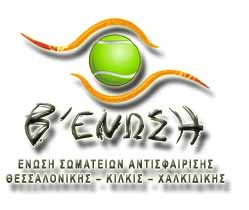 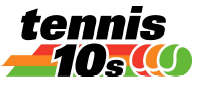                                                     ΠΡΟΚΗΡΥΞΗ                                   Αρ.Πρωτ.: 30 1ου ΠΡΩΤΑΘΛΗΜΑΤΟΣ ΚΟΚΚΙΝΟΥ ΕΠΙΠΕΔΟΥ (RED& BIG RED)(ημ. γέν.: 2015-2014-2013-2012)1ου ΠΡΩΤΑΘΛΗΜΑΤΟΣ ΠΟΡΤΟΚΑΛΙ ΕΠΙΠΕΔΟΥ (ORANGE & BIG ORANGE)(ημ. γέν.: 2012-2011-2010)7 - 8 / 03 / 2020Η Β΄ Ένωση αναθέτει στον Α.Σ.ΑΚΑΔΗΜΙΕΣ ΠΡΩΤ/ΤΩΝ (Αβέρωφ Τοσίτσα 18, ΡΕΤΖΙΚΙ, εντός Κολεγίου ΔΕΛΑΣΑΛ, τηλ. 6957 171801, 6948 663367) το 1ο Πρωτάθλημα κατηγορία red (5 έως 8 ετών με κόκκινες μπάλες), 1o BIG red,  το 1ο Πρωτάθλημα κατηγορία orange (8 έως 10 ετών με πορτοκαλί μπάλες) & 1o BIG ORANGE από Σάββατο 7 Μαρτίου έως Κυριακή 8 Μαρτίου 2020.Δηλώσεις συμμετοχής: στο E-mail: 2enosite@otenet.gr  μέχρι 05.03.2020 ημέρα ΠΕΜΠΤΗ και ώρα 14.00μμ. Δικαίωμα συμμετοχής έχουν οι αθλητές-τριες που αθλούνται σε σύλλογο που είναι εγγεγραμμένος στο δυναμικό της Β’ Ένωσης. Παρακαλούμε υπεύθυνα να δηλωθούν οι ομάδες και οι αθλητές-τριες και να συμμετέχουν στο Πρωτάθλημα. Επίσης οι αθλητές-τριες πρέπει να προσκομίσουν έγγραφο που να αποδεικνύει την ημερομηνία γέννησης σε όλες τις κατηγορίες.ΣΕ ΑΥΤΟ ΤΟ ΤΟΥΡΝΟΥΑ ΔΕΝ ΧΡΕΙΑΖΕΤΑΙ ΔΕΛΤΙΟ. ΑΠΟ ΤΟ ΕΠΟΜΕΝΟ ΘΑ ΕΙΝΑΙ ΜΕ ΔΕΛΤΙΑ.ΠΡΟΣΟΧΗ : ΞΕΧΩΡΙΣΤΑ ΟΙ ΟΜΑΔΕΣ ORANGE & BIG ORANGEΠΡΟΣΟΧΗ : ΞΕΧΩΡΙΣΤΑ ΟΙ ΟΜΑΔΕΣ RED & BIG RED.Απόσυρση: στο E-mail: 2enosite@otenet.gr, μέχρι 05.03.2020 ημέρα Πέμπτη και ώρα 20:00μ.μ..Κλήρωση Αγώνων:Η κλήρωση θα γίνει στις 06.03.2020 ημέρα Παρασκευή και ώρα 10:00π.μ. ΔΗΜΟΣΙΑ, στο προσωρινό γραφείο της Β΄ Ένωσης και έχουν δικαίωμα να την παρακολουθήσουν ή και να συμμετέχουν αθλητές/τριες, προπονητές καθώς και εκπρόσωποι συλλόγων. Ενημέρωση αθλητών/τριών για τις κατηγορίες RED, ORANGE:Η  ενημέρωση των αθλητών/τριών για την ώρα και την ημέρα που αγωνίζονται θα γίνεται από το site της Β΄ Ένωσης www.benosi.gr από τις 17.05.2019 ημέρα Παρασκευή.Υπεύθυνος αγώνων:       Μουρατίδου ΝάσιαΕπιδιαιτητής αγώνων:   Ιωαννίδης ΓιάννηςΒοηθοί αγώνων: Οι προπονητές των συλλόγων που συμμετέχουν & συνοδεύουν παιδιάΙατρική Κάλυψη:    Θα γίνει ενημέρωσηΥποχρεώσεις αθλητών-τριών: Προσκόμιση ιατρικής βεβαίωσης με ισχύ ενός έτους που θα πιστοποιεί την δυνατότητα των αθλητών και αθλητριών στο να πάρουν μέρος σε αθλητική δραστηριότητα (ισχύει και η φωτοτυπία του δελτίου υγείας από το σχολείο). Παράβολο  συμμετοχής:ΠΡΩΤΑΘΛΗΜΑ RED & BIG RED: 10 € ο αθλητής ή η αθλήτριαΠΡΩΤΑΘΛΗΜΑ ORANGE & BIG ORANGE:  30 € η ομάδαΣτους αθλητές και στις αθλήτριες θα δοθούν χυμοί, σάντουιτς και μετάλλια.  Τρόπος διεξαγωγής αγώνων :        1η RED (ΚΟΚΚΙΝΗ) ΚΑΤΗΓΟΡΙΑ (2015 έως 2012) ΟΙ ΑΓΩΝΕΣ ΔΙΕΞΑΓΟΝΤΑΙ ΜΕ ΚΟΚΚΙΝΕΣ ΜΠΑΛΕΣ ΧΑΜΗΛΗΣ ΠΙΕΣΗΣ. ΤΟ ΓΗΠΕΔΟ ΧΩΡΙΖΕΤΑΙ ΣΕ 4 ΕΠΙΜΕΡΟΥΣ ΜΙΚΡΑ ΓΗΠΕΔΑ ΚΑΙ ΤΟ ΥΨΟΣ ΤΟΥ ΦΙΛΕ ΕΙΝΑΙ 80 ΕΚΑΤΟΣΤΑ.  ΟΙ ΑΘΛΗΤΕΣ ΘΑ ΧΩΡΙΣΤΟΥΝ ΣΕ ΤΕΣΣΕΡΕΙΣ ΟΜΑΔΕΣ. ΘΑ ΑΝΤΑΓΩΝΙΣΤΟΥΝ ΓΙΑ ΧΡΟΝΟ ΟΛΕΣ ΟΙ ΟΜΑΔΕΣ ΜΕ ΟΛΟΥΣ. ΑΚΟΜΗ ΘΑ ΔΙΑΓΩΝΙΣΤΟΥΝ ΟΜΑΔΙΚΑ ΣΤΟ ΣΕΡΒΙΣ ΚΑΙ ΤΟ ΡΕΤΟΥΡ. ΘΑ ΕΚΤΕΛΕΣΤΕΙ ΚΑΙ ΔΙΑΓΩΝΙΣΜΟΣ ΒΟΛΕ. ΔΙΚΑΙΩΜΑ ΝΑ ΠΑΡΑΒΡΙΣΚΟΝΤΑΙ ΣΤΟ ΓΗΠΕΔΟ ΕΧΟΥΝ ΜΟΝΟ ΟΙ ΠΡΟΠΟΝΗΤΕΣ ΤΩΝ ΜΙΚΡΩΝ  ΑΘΛΗΤΩΝ ΚΑΙ ΟΧΙ ΓΟΝΕΙΣ. 1ο ORANGE (ΠΟΡΤΟΚΑΛΙ) ΕΠΙΠΕΔΟ (2012, 2011, 2010)ΟΙ ΑΓΩΝΕΣ ΔΙΕΞΑΓΟΝΤΑΙ ΜΕ ΠΟΡΤΟΚΑΛΙ ΜΠΑΛΕΣ. ΟΙ ΔΙΑΣΤΑΣΕΙΣ ΤΟΥ ΓΗΠΕΔΟΥ ΣΕ ΑΥΤΗ ΤΗΝ ΚΑΤΗΓΟΡΙΑ ΕΙΝΑΙ (18Χ6,5-80cm ΥΨΟΣ ΦΙΛΕ). ΟΙ ΟΜΙΛΟΙ ΚΑΤΕΒΑΖΟΥΝ ΤΙΣ ΟΜΑΔΕΣ ΤΟΥΣ, ΠΟΥ ΜΠΟΡΕΙ ΝΑ ΕΙΝΑΙ ΚΑΙ ΜΙΚΤΕΣ, ΤΩΝ 2 ή 3 ΑΘΛΗΤΩΝ ΚΑΙ ΧΩΡΙΖΟΝΤΑΙ ΣΕ ΟΜΙΛΟΥΣ ΤΩΝ ΤΕΣΣΑΡΩΝ ΟΜΑΔΩΝ. ΟΙ ΣΥΝΑΝΤΗΣΕΙΣ ΤΗΣ ΚΑΘΕ ΟΜΑΔΑΣ ΕΙΝΑΙ ΤΡΕΙΣ.  Η ΚΑΘΕ ΣΥΝΑΝΤΗΣΗ ΠΕΡΙΛΑΜΒΑΝΕΙ 2 ΜΟΝΑ ΤΩΝ 4 NO AD GAMES ΚΑΙ ΕΝΑ ΔΙΠΛΟ ΤΩΝ  4 NO AD GAMES. ΣΕ ΠΕΡΙΠΤΩΣΗ ΙΣΟΠΑΛΙΑΣ (3-3 ΘΑ ΕΧΕΙ ΕΝΑ ΤΕΛΙΚΟ GAME ΣΤΑ ΜΟΝΑ ΚΑΙ ΣΤΑ ΔΙΠΛΑ). ΟΙ ΠΡΟΠΟΝΗΤΕΣ ΚΑΙ ΜΟΝΟ ΑΥΤΟΙ ΕΧΟΥΝ ΔΙΚΑΙΩΜΑ ΝΑ ΠΑΡΑΒΡΙΣΚΟΝΤΑΙ ΣΤΟ ΓΗΠΕΔΟ ΜΕΣΑ ΚΑΙ ΟΙ ΥΠΕΥΘΥΝΟΙ ΑΠΟ ΤΗΝ ΕΝΩΣΗ.Με φιλικούς χαιρετισμούςΟ  ΠΡΟΕΔΡΟΣ                                                                              Ο ΓΕΝ. ΓΡΑΜΜΑΤΕΑΣΑμουτζόγλου  Κων/νος                                                                   Καζίλας Χαράλαμπος